Входной контроль знаний 10 классКонтрольная работаВариант 1. 1. К неорганическим веществам клетки относятся1) жиры    2) белки 3) нуклеиновые кислоты  4) вода2. Глюкоза является мономером:1) гемоглобина  2)глицерина 3) гликогена  4) адреналина3. Какую функцию выполняют углеводы в клетке?1) каталитическую           2) энергетическую3) хранение наследственной информации 4) участие в биосинтезе белка4. В клетке липиды, в отличие от углеводов, выполняют функцию1) энергетическую 2) структурную 3) запасающую  4) регуляторную5. Из аминокислот состоят молекулы:1)   белков    2)   углеводов  3)липидов  4) ДНК6. При понижении температуры активность ферментов1) увеличивается       2) не изменяется3) замедляется        4) сначала замедляется, потом увеличивается7. Какую функцию выполняют в клетке молекулы ДНК?1)   строительную           2)   защитную3)   носителя наследственной информации 4) поглощения энергии солнечного света8. В состав нуклеотидов РНК не входит:1) аденин  2) гуанин   3) урацил  4) тимин9. Синтез молекул АТФ в клетке может происходить в:1)   митохондриях и хлоропластах  2)   ядре и рибосомах3) аппарате Гольджи и лизосомах   4) хромосомах и ядрышке10. Сколько молекул АТФ образуется при бескислородном расщеплении глюкозы? 1) 38        2) 43) 2         4) 3611. Вирусы могут размножаться.1) Только в клетке хозяина     2) Путем простого деления3)Только  бесполым путем    4)Только половым путем.12. Роль клеточной теории в науке заключается в том, что она:1) разъяснила механизм эволюции   2) выявила роль ядра и хромосом в клетке 3) выявила значение органических веществ в клетке  4) описала органоиды клетки13. К органоидам клетки относятся1) гормоны     2) лизосомы    3) ферменты     4) витамины 14. В аппарате Гольджи образуются:1) лизосомы      2) рибосомы 3) хлоропласты     4)  митохондрии15. Переваривание пищевых частиц и удаление непереваренных остатков происходит в клетке с помощью16. Наследственная информация в клетках бактерий содержится в:1) кольцевой ДНК  2) цитоплазме  3)ядре  4)рибосомах17. В клетках человека и животных в качестве источника энергии используются1)   гормоны и витамины   2)   вода и углекислый газ3)   неорганические вещества  4)   белки, жиры и углеводы18. Конечные продукты окисления органических веществ:1) АТФ и вода 2) кислород и углекислый газ3) вода и углекислый газ  4) АТФ и кислородВ 1. Установите соответствие между строением, функцией вещества и его видом.СТРОЕНИЕ И ФУНКЦИЯ                   ВИДА) состоят из остатков молекул глицерина и жирных кислот    1) липидыБ) состоят из остатков молекул аминокислот           2) белкиВ) защищают организм от переохлажденияГ) защищают организм от чужеродных веществД) обладают ренатурациейЕ) выполняют запасающую функциюВ 2. Выберите структуры и функции, относящиеся к ядру клетки.A)  Имеет двумембранную оболочку с порамиБ)  Отвечает за синтез АТФB)  Хранит наследственную информацию и участвует в ее передачеГ)  Содержит ядрышко, в котором собираются рибосомыД) Осуществляет процессы пластического и энергетического обменаЕ) Обезвреживает продукты распада в клетке В 3. Выпишите буквы, обозначающие элементы верного ответа на вопрос: чем клетка бактерий отличается от клетки животного?A)  наличием наружной мембраныБ) отсутствием ядраB)  отсутствием цитоплазмыГ) наличием плотной оболочкиД) отсутствием митохондрийЕ) содержанием органических веществС. Что известно о внутреннем строении и функциях митохондрий?Контрольная работаВариант 2.1. К органическим веществам клетки растений относится1) вода      2) крахмал  3) хлорид кальция  4) поваренная соль2. Углеводы при фотосинтезе синтезируются из:1)02иН2О    2) С02 и Н2    3)С02иН20    4) С02 и Н2С033. В клетках животных запасным углеводом является: 1) целлюлоза   2) крахмал3) глюкоза    4) гликоген4. Наибольшее количество энергии выделяется при расщеплении одного грамма1) жира  2) глюкозы     3) белка  4)целлюлозы5. Кислоты, из которых состоят белки, называются1) нуклеиновыми  2) аминокислотами  3) минеральными  4) неорганическими6. В переносе кислорода и углекислого газа в организме участвует 1) миозин        2) фибрин3) гемоглобин      4) коллаген7. Где в клетках эукариот содержится ДНК?1) в ядре   2) в рибосомах    3) в комплексе Гольджи    4) в цитоплазме8. Молекула РНК содержит азотистые основания:1) аденин,гуанин,урацил,цитозин    2) цитозин,гуанин,аденин,тимин 3) тимин,урацил,аденин,гуанин     4) аденин,урацил,тимин,цитозин.9. Какова роль молекул АТФ в клетке?1) обеспечивают организм энергией    2)   ускоряют химические реакции3) участвуют в образовании клеточных структур 4)   поглощают энергию солнечного света10. Сколько молекул АТФ образуется при кислородном расщеплении глюкозы? 1) 38        2) 363) 28         4) 211. Какой вирус нарушает работу иммунной системы человека?1) Полиомиелита      2)Оспы 3)Гриппа         4)ВИЧ12. Какая теория обобщила знания о сходстве химического состава клеток растений, животных, человека, бактерий и грибов?1) эволюции 2) клеточная 3)происхождения человека 4) индивидуального развития организмов13. К органоидам клетки относится1) хроматин 2) комплекс Гольджи  3) АТФ  4) клеточный сок14. Какую роль играет ядро в клетке?1)   содержит запас питательных веществ2)   осуществляет связь между органоидами и частями клетки3)   способствует поступлению веществ в клетку4)   обеспечивает сходство материнской клетки с дочерними15. Полужидкая среда клетки, в которой расположено ядро и органоиды, — это1) вакуоль      2) лизосома 3) цитоплазма    4)комплекс Гольджи 16. В клетках прокариот гены, в которых хранится наследственная информация, расположены в1)   цитоплазме   2) ядре  3)   митохондриях     4) рибосомах17. Биологическое окисление идёт при обязательном участии1) кислорода  2) ферментов  3) гормонов 4) нуклеиновых кислот18. Количество этапов в энергетическом обмене:1) 2       2) 33) 4       4) 36   В 1. Выпишите буквы, обозначающие элементы верного ответа: какие функции в организме выполняют жиры?A)  откладываются в запасБ) служат источником энергииB)  ускоряют химические реакцииГ) входят в состав клеточных мембранД) в печени могут превращаться в белки Е) участвуют в хранении и передаче наследственных признаков от родителей к потомствуВ 2. Выпишите цифры, обозначающие элементы верного ответа: какие функции в организме выполняют белки?1)   переносят кислород и углекислый газ  2)   синтез АТФ происходит на кристах   3)   участвуют в хранении и передаче наследственных признаков 4)   превращают световую энергию в химическую5)   ускоряют химические реакцииВ 3. Установите соответствие между признаком обмена веществ и его видом у человека.Признаки обмена веществ     1) пластическийА)   окисление веществ     2) энергетический  Б)   синтез веществВ)   запасание энергииГ)   расход энергииД)   участие рибосомЕ)   участие митохондрийС. Что известно о строении и функциях хлоропластов?Критерии оценивания:Часть «А» - 18 балловЧасть «В» - 9 баллов.Часть « С» - 3 балла.Итого – 30 баллов.27-30 баллов - оценка «5»- 90-100%21 - 26 баллов – оценка «4» - 70-89%15 - 20 баллов – оценка «3»- 50-69%Менее 15 баллов – оценка «2»-менее 50%Промежуточный контроль знаний по биологии10 классВариант 1На выполнение контрольной работы по биологии дается 45 минут. Работа включает 22 задания.Советуем выполнять задания в том порядке, в котором они даны. Для экономии времени пропускайте задание, которое не удается выполнить сразу, и переходите к следующему. Если после выполнения всей работы у вас останется время, то можно вернуться к пропущенным заданиям.Баллы, полученные вами за все выполненные задания, суммируются. Постарайтесь выполнить как можно больше заданий и набрать максимально возможное количество баллов.Желаем успеха!Рассмотрите схему. Запишите в ответе пропущенный термин, обозначенный на схеме знаком вопроса.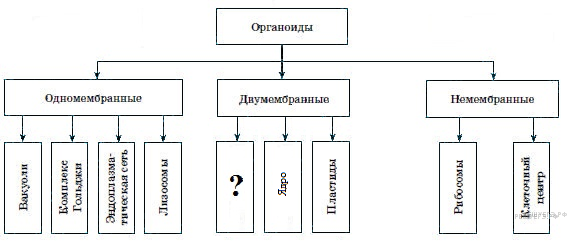 Рассмотрите предложенную схему. Запишите в ответе пропущенный термин, обозначенный на схеме знаком вопроса.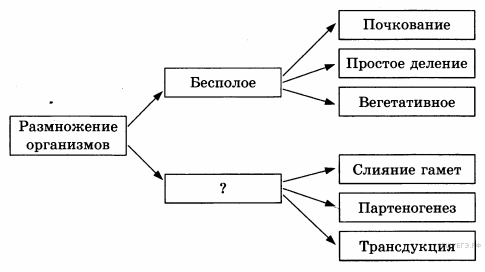 Рассмотрите рисунок с примерами хромосомных мутаций. Под цифрой 3 на нём обозначена хромосомная перестройка ... (запишите в ответе термин)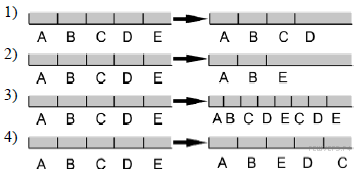 4. Сходное строение клеток растений и животных — доказательство 1) их родства2) общности происхождения организмов всех царств3) происхождения растений от животных4) усложнения организмов в процессе эволюции5) единства органического мира6) многообразия организмов5. Какие функции выполняет комплекс Гольджи? 1) синтезирует органические вещества из неорганических2) расщепляет биополимеры до мономеров3) накапливает белки, липиды, углеводы, синтезированные в клетке4) обеспечивает упаковку и вынос веществ из клетки5) окисляет органические вещества до неорганических6) участвует в образовании лизосом6. К автотрофам относят 1) споровые растения2) плесневые грибы3) одноклеточные водоросли4) хемотрофные бактерии5) вирусы6) большинство простейших7. Вирусы, в отличие от бактерий, 1) имеют клеточную стенку2) адаптируются к среде3) состоят только из нуклеиновой кислоты и белка4) размножаются вегетативно5) не имеют собственного обмена веществ6) ведут только паразитический образ жизни8. Какие положения содержит клеточная теория? 1) Новые клетки образуются в результате деления материнской клетки. 2) В половых клетках содержится гаплоидный набор хромосом. 3) Клетки сходны по химическому составу. 4) Клетка — единица развития всех организмов. 5) Клетки тканей всех растений и животных одинаковы по строению. 6) Все клетки содержат молекулы ДНК.9. Клетки прокариот отличаются от клеток эукариот 1) наличием нуклеоида в цитоплазме2) наличием рибосом в цитоплазме3) синтезом АТФ в митохондриях4) присутствием эндоплазматической сети5) отсутствием морфологически обособленного ядра6) наличием впячиваний плазматической мембраны, выполняющих функцию мембранных органоидов10. Выберите особенности строения и функций хлоропластов 1) внутренние мембраны образуют кристы2) многие реакции протекают в гранах3) в них происходит синтез глюкозы4) являются местом синтеза липидов5) состоят из двух разных частиц6) двумембранные органоиды11. Все приведённые ниже признаки, кроме двух, можно использовать для описания митохондрий. Определите два признака, «выпадающих» из общего списка, и запишите в ответ цифры, под которыми они указаны.1) расщепляют биополимеры до мономеров2) содержат соединённые между собой граны3) имеют ферментативные комплексы, расположенные на кристах4) окисляют органические вещества с образованием АТФ5) имеют наружную и внутреннюю мембраны12. Какие признаки характеризуют мейоз? 1) наличие двух следующих одно за другим делений2) образование двух клеток с одинаковой наследственной информацией3) расхождение гомологичных хромосом в разные клетки4) образование диплоидных дочерних клеток5) отсутствие интерфазы перед первым делением6) конъюгация и кроссинговер хромосом13. Чем мейоз отличается от митоза?  1) Образуются четыре гаплоидные клетки. 2) Образуются две диплоидные клетки. 3) Происходит конъюгация и кроссинговер хромосом. 4) Происходит спирализация хромосом. 5) Делению клеток предшествует одна интерфаза. 6) Происходит два деления.14. Укажите генотип человека, если по фенотипу он светловолосый и голубоглазый (рецессивные признаки)15. Какие гаметы имеют особи с генотипом ааВВ?16. Биосинтез белка, в отличие от фотосинтеза, происходит 1) в хлоропластах2) на рибосомах3) с использованием энергии солнечного света4) в реакциях матричного типа5) в лизосомах6) с участием рибонуклеиновых кислот17. Каково значение фотосинтеза в природе? 1) обеспечивает организмы органическими веществами2) обогащает почву минеральными веществами3) способствует накоплению кислорода в атмосфере4) обогащает атмосферу парами воды5) обеспечивает всё живое на Земле энергией6) обогащает атмосферу молекулярным азотом18. Установите соответствие между органами и зародышевыми листками, из которых они развиваются. 19. Установите соответствие между способом питания и примером: к каждой позиции, данной в первом столбце, подберите соответствующую позицию из второго столбца.20. Выберите особенности строения молекул белков.  1) состоят из жирных кислот2) состоят из аминокислот3) мономеры молекулы удерживаются пептидными связями4) состоят из одинаковых по строению мономеров5) представляют собой многоатомные спирты6) четвертичная структура молекул состоит из нескольких глобулКритерии оценивания:27-30 баллов - оценка «5»- 90-100%21 - 26 баллов – оценка «4» - 70-89%15 - 20 баллов – оценка «3»- 50-69%Менее 15 баллов – оценка «2»-менее 50%Итоговый контроль знаний по биологии в 10 классеЧасть 1Часть 1 включает 36 заданий, к каждому заданию приводится 4 ответа, один из которых верный.А 1. Доминантным является признак, который:Не проявляется у гибридов первого поколенияРезко отличается от других признаков данного организмаПроявляется у гибридов первого поколенияОпределяется генами, находящимися в гомологичных хромосомахА 2. Явление наследования признаков, гены которых находятся в одной хромосоме, называется:Промежуточным наследованиемНезависимым наследованиемВзаимодействием геновСцепленным наследованиемА 3. Горох с желтыми морщинистыми семенами и генотипом Аавв будет формировать … тип (а)   гамет:ОдинДваТриЧетыреА 4. Для диагностики синдрома Дауна используется метод:ЦитогенетическийБиохимическийГенеалогическийГибридологическийА 5. Информацию о синтезе одной молекулы белка в ядре содержит такая структура, как:Молекула ДНККодон ДНК ГенХромосомаА 6. Период в жизни клетки от одного деления до другого или до ее гибели называется:Митотическим цикломИнтерфазой Жизненным цикломОнтогенезом А 7. Гаструла – это:Стадия, на которой происходит формирование осевых органов у зародышаДвухслойный зародыш, образующийся при перемещении клетокОднослойный зародыш, формирующийся из зиготы в процессе дробленияШаровидный зародыш с однослойной стенкой и полостью внутриА 8. За наследование окраски семян (желтая, зеленая) и формы семян (гладкая, морщинистая) у гороха отвечает … пара (-ы) гомологичных хромосом:ОднаДвеТриЧетыре А 9. Скелет, мускулатура и кровеносная системы развиваются в ходе зародышевого развития организмов из:ЭктодермыЭпидермыМезодермыЭнтодермыА 10. Важнейшим свойством цитоплазматической мембраны является ее:ЭлектронейтральностьИзбирательная проницаемостьГидрофильностьЛабильность А 11. Если при анализирующем моногибридном скрещивании в потомстве произошло расщепление, то исследуемая особь была:Гомозиготна по рецессивуГетерозиготнаГомозиготна по доминантеГемизиготнаА 12. Частота кроссинговера зависит от:Расстояния между генами в хромосомеЧисла хромосомСтепени конъюгации гомологичных хромосомНи от чего не зависит; она случайнаА 13. Деление клеток митозом происходит в зоне … гаметогенеза:СозреванияРазмноженияРостаФормированияА 14. Внутренний зародышевый листок называется:ЭнтодермойЭктодермой МезодермойЭпидермойА 15. Аутосомы:Встречаются только у самцовОтличаются у самцов и самокИмеют одинаковое строение у самцов и самокВстречаются только у самокА 16. Основу реакционного центра хлорофилла составляет атом:КальцияМагнияНатрияЖелезаА 17. Комплементарные нуклеотиды в нуклеиновых кислотах соединяются …связьюПептиднойВодороднойФосфодиэфирнойГликозиднойА 18. Если ген состоит из 732 нуклеотидов, то он кодирует … аминокислот(-ы)2443667322196А 19. В клетке во время мейоза хромосомы состоят из двух хроматид на стадиях:Метафазы 2 и анафаз 1Профазы 1 и телофазы 1Профазы 2 и метафазы 1Все верноА 20. Скрещивают дигетерозиготные растения гороха с желтыми и гладкими семенами. Сколько различных фенотипов ожидается в потомстве?ДваЧетыреШестьШестнадцатьА 21. При скрещивании двух серых кроликов появление в F2 серых, черных и белых особей в отношении 9:3:4 является результатом взаимодействия генов по типу:КомплементарностиНеполного доминированияКодоминированияДоминантного эпистазаА 22. В состав нуклеиновых кислот могут входить углеводы:Глюкоза и сахарозаРибоза и дезоксирибозаПировиноградная и молочные кислотыДезоксирибоза и мальтозаА 23. Подготовительный этап диссимиляции у человека происходит:В матриксе митохондрийВ пищеварительном трактеВ цитоплазме клеткиНа мембране клеткиА 24. Генетика – это наука, изучающая:Строение и химический состав живых клеток, их жизнедеятельностьСвойство организмов передавать по наследству характерные признакиОсновные закономерности наследственности и изменчивостиСпособность организмов приобретать новые или изменять имеющиеся признакиА 25. Вторичная структура белковой молекулы поддерживается связями:ВодороднымиПептиднымиИоннымиГликозиднымиА 26. Синтез АТФ из АДФ и фосфата происходит во время фотосинтеза за счет энергии, котораяОбразуется при фотолизе водыВыделяется Н+Выделяется электронамиПоступает из цитоплазмыА 27. Во время синтетического периода интерфазы в клетке происходит:Синтез белковОбразование ядрышекНакопление энергииРепликация ДНКА 28. Генотип особи АаСс. Сколько кроссоверных гамет будет образовываться, если гены АС и ас сцеплены и расстояние между ними 10 морганид?10% Ас и 10% аС5% АС и 5% ас5% Ас и 5% аС10% АС и 10% асА 29. Основу клеточной стенки растительных клеток составляет:МуреинЦеллюлозаХитинИнулинА30. Информацию об аминокислотах, входящих в состав белков несет(-ут) … кодон(-ов):20606164А 31. В результате мейоза из 10 материнских клеток образуется … дочерних клеток:10204060А 32. В соответствии с третьим законом Менделя:При скрещивании гомозигот все потомство единообразноКаждая гамета является носителем только одного гена каждой парыНаследование по каждой паре признаков идет независимо от других пар признаковПри скрещивании гетерозигот в потомстве наблюдается расщеплениеА 33. Нарушение закона сцепления вызывает такое явление, как:Конъюгация гомологичных хромосомНезависимое расхождение хромосомСлучайное оплодотворениеОбмен участками гомологичных хромосомА 34. С помощью близнецового метода можно установить:Тип наследования заболеванияХарактер заболевания и влияния среды на его проявлениеЗакономерности наследованияВсе правильноА 35. Хромосомный набор соматических клеток мужчины содержит:44 аутосомы и две X - хромосомы22 аутосомы, одну X – хромосому и одну Y – хромосому44 аутосомы, одну X – хромосому и одну Y – хромосому21 аутосому и две Y – хромосомыА 36. Центромера это участок:Бактериальной молекулы ДНКХромосомы эукариотМолекулы ДНК эукариотХромосомы прокариот.Часть 2В заданиях В1 – В3 выберите три верных ответа из шести.В 1. Из мезодермы у человека развиваются:Хрящевая ткань и дерма кожиСальные железы и волосыСердце и почкиСеменники и костная тканьНогти и эпителий кожиМлечные железы и рецепторы кожи.В 2. ДНК имеет большое значение для процесса биосинтеза белка, так как она непосредственно участвует в процессах:ТрансляцииСинтезе р – РНКАктивизации ТранскрипцияРепликацияСинтезе т – РНК.В 3. Норма реакции у организмов:Определяется совокупностью геновРазная для разных признаковСуществует непродолжительное время и может менятьсяПозволяет им приспосабливаться к изменениям условий существованияОдинаковая у разных признаков одного организмаОпределяется условиями среды.При выполнении заданий В 4 – В5 установите соответствие между объектами или процессами и описанием их свойств и признаковВ 4. Установите соответствие между характером мутации и ее видом:Характер мутации             Вид мутации замена одного триплета нуклеотидов другим           А). Генная  увеличение числа хромосом в ядре                Б). Геномная  перестройка последовательности соединениянуклеотидов в процессе траскрипции исчезновение отдельных нуклеотидов в стоп – кодоне увеличение числа гаплоидных наборов хромосом в несколько раз.В 5. Установите соответствие между признаками обмена веществ в клетке и видами обменаПРИЗНАКИ ОБМЕНА ВЕЩЕСТВ                       ВИДЫ ОБМЕНАПроисходит в лизосомах, митохондриях, цитоплазме      А) ЭнергетическийПроисходит на рибосомах, в хлоропластах          Б) ПластическийОрганические вещества расщепляютсяОрганические вещества синтезируютсяИспользуется энергия, заключенная в молекулах АТФОсвобождается энергия и запасается в молекулах АТФПри выполнении заданий В6 – В7 установите последовательность биологических процессов и явленийВ 6. Установите правильную последовательность процессов энергетического обмена:Синтез 36 молекул АТФРасщепление полисахаридов до моносахаридовКислородное окислениеОбразование 6 молекул углекислого газа и водыБескислородное расщепление глюкозыСинтез 2 молекул АТФ.В 7. Установите правильную последовательность процессов фотосинтеза:Преобразование солнечной энергии в энергию АТФОбразование возбужденных электронов хлорофиллаФиксация углекислого газаОбразование крахмалаПреобразование энергии АТФ в энергию глюкозы.В 8. Установите последовательность процессов, происходящих в интерфазной клетке:На одной из цепей ДНК синтезируется иРНКУчасток молекулы ДНК под воздействием ферментов расщепляется на две цепиИнформационная РНК перемещается в цитоплазмуНа информационной РНК, служащей матрицей, происходит синтез белка.Часть 3На задание С1 дайте краткий ответ, а на задание С2 – С6 полный развернутый ответ.С 1. Одним из свойств белков является их способность к ренатурации. Что это такое и при каком условии она возможна? С 2. Процесс фотосинтеза протекает в две стадии. Почему одну из них называют темновой? Опишите ее.С 3. . В биологии очень много различных понятий. Есть более общие, а есть и очень специфические. Особое место занимают общебиологические понятия, используемые во всех биологических дисциплинах. Одним из них является понятие филогенеза. Что оно означает?С 4. Известно, что все виды РНК синтезируются на ДНК – матрице. Фрагмент молекулы ДНК, на котором синтезируется участок центральной цепи тРНК, имеет следующую последовательность нуклеотидов АТАГЦТГААЦГГАЦТ. Установите нуклеотидную последовательность участка тРНК, который синтезируется на данном фрагменте, и аминокислоту, которую будет переносить эта тРНК в процессе биосинтеза белка, если третий триплет соответствует антикодону тРНК. Ответ поясните. Для решения задания используйте таблицу генетического кода.Генетический код иРНКПравила пользования таблицейПервый нуклеотид в триплете берется из левого вертикального ряда, второй – из верхнего горизонтального ряда и третий из правого вертикального. Там, где пересекутся линии от всех трех нуклеотидов, и находится искомая аминокислота.С 5. У человека ген карих глаз А доминирует над голубым цветом глаз, а ген цветовой слепоты рецессивный (дальтонизм – d) и сцеплен с Х – хромосомой. Кареглазая женщина с нормальным зрением, отец которой имел голубые глаза и страдал цветовой слепотой, выходит замуж за голубоглазого мужчину с нормальным зрением. Составьте схему решения задачи. Определите генотипы родителей и возможного потомства, вероятность рождения в этой семье детей - дальтоников с карими глазами и их пол.С 6. В последнее время в печати и на телевидении много говорится о геноме человека, перспективах его изучения и использовании полученных данных. Дайте определение этого биологического понятия.Критерии оценивания:27-30 баллов - оценка «5»- 90-100%21 - 26 баллов – оценка «4» - 70-89%15 - 20 баллов – оценка «3»- 50-69%Менее 15 баллов – оценка «2»-менее 50%ВХОДНОЙ КОНТРОЛЬ ЗНАНИЙКонтрольная работа по биологии в 11 классе 1 вариантЧасть А (задания с одним правильным ответом)1) Ч Дарвин считал, что в основе разнообразия видов лежит:А) наследственная изменчивость и естественный отбор Б) борьба за существование          В) способность к неограниченному размножению2) Особи двух популяций одного вида:А) могут скрещиваться и давать плодовитое потомствоБ) могут скрещиваться, но плодовитого потомства не дают    В) не могут скрещиваться.3) Физиологический критерий вида проявляется у всех особей в сходстве:А) процессов жизнедеятельности Б) строения и формы хромосом В) внешнего и внутреннего строения  Г) образа жизни.4) Резкое возрастание численности особей в популяции, при котором возникает недостаток ресурсов, приводит к:А) обострению борьбы за существование    Б) биологическому прогрессуВ) пищевой специализации          Г) биологическому регрессу.5) Образование новых видов в природе происходит в результате:А) стремления особей к самоусовершенствованию     Б) сохранения человеком особей с полезными для него наследственными изменениями  В) сохранения естественным отбором особей с полезными для них наследственными изменениями   Г) сохранения естественным отбором особей с разнообразными ненаследственными изменениями.6) Приспособленность растений к опылению насекомыми характеризуется::А) образование большого количества пыльцы  Б) ранневесенним цветениемВ) удлинением тычиночных нитей       Г) наличием в цветках нектара, яркого венчика.7) Каковы последствия действия стабилизирующего отбора?А) сохранение старых видов   Б) сохранение особей с измененными признакамиВ) появление новых видов          Г) все перечисленные варианты.8) Фактор эволюции, основу которого составляет возникновению преград к свободному скрещиванию особей, называют:А) дрейфом генов Б) популяционными волнами  В) естественным отбором  Г) изоляцией.9) В процессе макроэволюции:А) появляются новые популяции   Б) изменяются популяции  В) появляются новые виды   Г) появляются новые классы10)Примером ароморфоза можно считать:
А) перья у птиц Б) красивый хвост у павлина В) крепкий клюв у дятла Г) длинные ноги у цапли11)Отсутствие кишечника у бычьего цепня можно рассматривать как:А) ароморфоз      Б) идиоадаптацию     В)дегенерацию    Г) дивергенцию12) В систематике растений отделы объединяются в:А) отряд    Б) класс     В) тип      Г) царствоЧасть ВУстановите соответствие между примером и систематической группойПример:1)хордовые,2)птицы,         Систематическая группа:3)кишечнополостные,4)простейшие      А) класс5)саркодовые 6)млекопитающие        Б) типЧасть С Объясните, почему географическая изоляция популяций может привести к образованию новых видов?2 вариантЧасть А (задания с одним правильным ответом)1) Обмен веществ и энергии – это признак, А) характерный для тел живой и неживой природы  Б) по которому живое можно отличить от неживого     В) по которому одноклеточные организмы отличаются от многоклеточныхГ) по которому животные отличаются от человека.2) К.Линней является создателем:А) первой эволюционной теории  Б) бинарной номенклатуры и принципа градацииВ) принципа градации и автогенеза  Г)бинарной номенклатуры и принципа иерархичности3) Основным критерием возникновения нового вида является:А) появление внешних различий      Б) репродуктивная изоляция популяций.В) географическая изоляция популяций   Г) нет правильного ответа4)Определенный набор хромосом у особей одного вида считают критерием:А) экологическим  Б) морфологическим  В) генетическим  Г) физиолого-биохимическим. 5) Причина борьбы за существование:А) отсутствие приспособления у особей к среде обитания.   Б) изменчивость особей популяцииВ) ограниченность ресурсов среды, интенсивное размножение особей Г) природные катаклизмы6) В процессе эволюции у животных-паразитов, по сравнению со свободноживущими произошло:А) усложнение строения Б) усиление обмена веществ В) исчезновение ряда органов          Г) усложнение жизнедеятельности.7) В чем проявляется приспособленность зайца-беляка к защите зимой от хищников?А) наличии постоянной температуры тела  Б) наличии зимней спячкеВ) смене волосяного покрова      Г) способности быстро передвигаться по снегу.8) Отбор особей с уклоняющимися от средней величины признаками называют:А) движущим  Б) дизруптивным    В) стабилизирующим Г) половым.9) Наличие в строении млекопитающего утконос признаков пресмыкающихся – это пример доказательства эволюцииА)эмбриологических Б)палеонтологических В) археологических Г)сравнительноанатомических 10) Конкуренция – это отношения между:А) хищниками и жертвами Б) видами со сходными потребностями В) паразитами и хозяевами Г) живыми организмами и абиотическими факторами11) Примером ароморфоза является:А) уплощение тела у донных рыб Б)покровительственная окраска у насекомых В)возникновение полового процесса у водорослей  Г) отсутствие кишечника у паразитов12) Борьба самцов за самку-это пример:А)межвидовой борьбы     Б)внутривидовой борьбы    В)борьбы с неблагоприятными условиями     Г)естественного отбораЧасть В1. Выберите таксономические категории, характерные для царства растенийА) класс    Б) тип   В) отдел   Г) вид   Д) порода   Е) отрядЧасть СКак происходит экологическое видообразование в природеПРОМЕЖУТОЧНЫЙ КОНТРОЛЬ ЗНАНИЙКонтрольная работа по биологии в 11 классеВариант 1Часть АВыбрать один правильный ответ1. Ген – участок молекулы1) РНК; 2) ДНК; 3) белка; 4) липида2. Коровы одной и той же породы в различных условиях содержания дают разные удои молока. Это проявление1) хромосомной мутации2) модификационной изменчивости3) генной мутации4) комбинативной изменчивости3. Особей, образующих гаметы разного сорта, в потомстве которых происходит расщепление, называют1) аллельными; 3) неаллельными2) гетерозиготными; 4) гомозиготными4. Примером бесполого размножения служит1) образование семян у ландыша2) развитие личинки у насекомого3) почкование у гидры4) партеногенез у пчёл5. Постэмбриональное развитие организмов следует после1) оплодотворения2) опыления3) выхода личинки из яйца4) образования половых клеток6. У большинства животных индивидуальное развитие организма следует после процесса1) гаметогенеза2) оплодотворения3) полового созревания4) мейотического деления клеток7. Эмбриональное развитие начинается с 1) бластулы; 2) зиготы; 3) гаструлы; 4) нейрулы8. Непрямое постэмбриональное развитие у животных сопровождается1) развитием зародыша2) метаморфозом3) отсутствием стадии зиготы4) процессом дробления9. Генетика изучает1) химический состав клетки2) законы изменчивости3) взаимодействие организмов4) внутреннее и внешнее строение организмов10. При скрещивании особей с генотипами АА и аа в их первом гибридном поколении проявится1) закон расщепления2) правило единообразия3) закон сцепленного наследования4) закон независимого наследования11. Признак родителя, который не проявится у гибридов первого поколения, называют1) промежуточным2) мутантным3) доминантным4) рецессивным12. Изменчивость, вызванную изменением генов называют1) модификационной2) комбинативной3) мутационной4) ненаследственной13. По типу питания грибы являются1) гетеротрофами2) фототрофами3) автотрофами4) хемотрофами14. Редуцентами экосистем являются1) растения, производящие органические вещества из неорганических2) травоядные животные, поглощающие органические вещества растений3) хищные животные, поглощающие органические вещества животных4) бактерии, превращающие органические вещества в минеральные15. Нормой реакции является1) пределы мутационной изменчивости признака2) комбинативная изменчивость3) пределы модификационной изменчивости признака4) модификационная изменчивостьКонтрольная работа по биологии в 11 классеВариант 2Часть АВыбрать один правильный ответ1. К автотрофным организмам относится (-сятся)1) дрожжи; 3) зелёные мхи2) амёба; 4) человек2. Организм, в теле которого образуются мужские и женские половые клетки, называется1) клон2) мутант3) гермофродит4) раздельнополыми3. Генотип гомозиготного организма1) АА; 2) Вв; 3) Аа; 4) ВА4. Скрещивая низкорослые растения гороха (вв) с растениями высокими (ВВ) их первое поколение при полном доминировании будет – 1) высоким2) средней высоты3) низкорослым4) часть низкорослым, часть высоким5. Значение полового размножения состоит в том, что1) образуется небольшое число особей2) появляется потомство с наследственностью двух родителей3) у потомков копируется наследственность одного из родителей4) оно происходит при наступлении благоприятных условий6. Какой способ размножения растений создаёт потомство с более разнообразной наследственностью?1) корневищем2) семенами3) надземными побегами4) видоизменёнными корнями7. Увеличение веса тела у домашнего животного при изменении рациона питания относят к изменчивости1) модификационной2) цитоплазматической3) генотипической4) связанной с перестройкой хромосом8. Модификационные изменения не играют большой роли в эволюции, так как они1) носят массовый характер2) не затрагивают фенотип3) не передаются по наследству4) возникают у отдельных особей9. Какие из названных клеток участвуют в бесполом размножении организмов1) споры2) сперматозоиды3) яйцеклетки4) гаметы10. У каких из названных организмов преобладает бесполое размножение1) горох2) майский жук3) акула4) амёба11. При половом размножении дочерние особи развиваются из1) одной неспециализированной клетки2) двух неспециализированных клеток3) слившихся неспециализированных клеток4) слившихся специализированных клеток12. Какой из перечисленных процессов относится к бесполому размножению1) партеногенез2) почкование3) оплодотворение4) гермафродизм13. Из наружного зародышевого листка (эктодермы) в эмбриогенезе у хордовых животных развиваются1) кожные покровы, нервная система и органы чувств2) органы пищеварения и органы дыхания3) скелет и мускулатура, органы кровообращения4) органы дыхания и выделения14. Размножение – это процесс1) увеличение числа клеток2) воспроизведения себе подобных;3) развития организмов в процессе эволюции.15. Зигота – это:1) клетка, образовавшаяся путём мейоза;2) половая клетка;3) клетка, образовавшаяся путём слияния гамет.Критерии оценки:10 – 8%«5»7-6 %«4»5-% «3»4% «2»Итоговая контрольная работа по биологии в 11 классе.			1 Вариант	  Инструкция для учащихся.Тест состоит из частей А, В,С. На выполнение отводится 45 минут.Задания рекомендуется выполнять по порядку, не пропуская ни одного, даже самого легкого. Если задание не удается выполнить сразу, перейдите к следующему. Если останется время, вернитесь к пропущенным заданиям.			Часть А.К каждому заданию части А даны несколько ответов, из которых только один верный. Выберите верный, по вашему мнению, ответ, запишите его в бланке ответов.1.Элементарной единицей эволюционного процесса является:	а. Особь	б. Вид	в. Подвид	г. Популяция2.Основоположником науки систематики является:	а.Ч.Дарвин	б. Ж.Б.Ламарк	в. К.Линней	г. М.Ломоносов3.Примером действия движущей формы естественного отбора является:	а. Исчезновение белых бабочек в индустриальных районах	б. Сходство в строении глаза млекопитающих	в. Выведение нового сорта пшеницы в новых условиях.г. Гибель длиннокрылых и короткокрылых птиц во время бурь4.Особи двух популяций одного вида:	а. Могут скрещиваться и давать плодовитое потомство	б. Могут скрещиваться, но плодовитого потомства не дают	в. Не могут скрещиваться	г. Могут скрещиваться с особями других видов5.Примером покровительственной окраски является:	а. Сходство форм и окраски тела с окружающими предметами	б. Подражание менее защищенного вида более защищенному	в. Чередование светлых и темных полос на теле	г. Окраска осы6.Ароморфозом можно считать следующие «приобретения»:	а. Утрата шерстного покрова слонами	б. Появление яиц у пресмыкающихся и их развитие на суше	в. Удлинение конечностей лошади	г. Покровительственную окраску7.Суть гипотезы А.И. Опарина заключается:	а. В признании абиогенного синтеза органических соединений	б. В отрицании абиогенного синтеза органических соединений	в. В утверждении, что жизнь была привнесена извне	г. В утверждении, что жизнь существовала вечно8.Важнейшим событием архея следует считать:	а. Накопление в атмосфере кислорода	б. Появление коацерватов	в. Образование первых органических соединений	г .Выход животных на сушу9.Необходимым условием для жизни растений на суше было:	а. Наличие кислорода в атмосфере	б. Наличие почвы	в. Наличие хлорофилла	г. Наличие «озонового экрана»10.Одной из причин, по которой сейчас не возникают новые виды человека является:	а. Отсутствие репродуктивной изоляции между расами	б. Сходство генотипов всех людей	в. Принадлежность рас к разным видам	г. Увеличение скорости передвижения11.От собирательства съедобных растений к их выращиванию человек перешел на стадии:	а. Человека умелого	б. Питекантропа	в. Неандертальца	г. Кроманьонца12.Человек появился на Земле:	а. В архейскую эру	б. В палеозойскую эру	в. В мезозойскую	г. В кайнозойскую13.Организмы, как правило приспосабливаются:	а. К нескольким, наиболее важным экологическим факторам	б. К одному, наиболее существенному фактору	в. Ко всему комплексу экологических факторов	г. Верны все ответы14.Причиной огромного увеличения численности кроликов в Австралии стало:	а. Изобилие пищи	б. Отсутствие врагов	в. Сознательный отбор кроликов человеком	г. Благоприятные климатические условия15.Энергия солнца используется:	а. Только продуцентами	б. Только редуцентами и консументами	в. Всеми участниками биоценоза, кроме редуцентов	г. Всеми участниками биоценоза16.Наилучшим способом участия отдельного человека в сохранении биосферы является:	а. Отказ от езды на автомобиле	б. Участие в разработке законов по охране природы	в. Сокращение потребления мясной пищи	г. Отказ от браконьерства17.Выбрать правильно составленную пищевую цепь:	а. Клевер----ястреб----шмель----мышь	б. Клевер---шмель-----мышь-----ястреб	в. Шмель---мышь----ястреб----клевер	г. Ястреб----мышь----шмель---клевер		  Часть В.В.1.При выполнении данного задания выберите из предложенных ниже вариантов правильные ответы. Правильные ответы запишите через запятую напротив номера вопроса. Выбрать основные факторы среды, от которой зависит процветание организмов в океане:	а. Доступность воды	б. Количество осадков	в. Прозрачность среды	г. рН среды	д. Соленость среды	е. Скорость испарения воды	ж. Концентрация в среде углекислого газаВ.2.При выполнении задания установите соответствие примеров приспособлений с их характером. Объедините их правильно в таблицу:	а. Окраска шерсти белого медведя	б. Окраска жирафа	в. Окраска шмеля	г. Форма тела палочника	д. Окраска божьей коровки	е. Черные и оранжевые пятна гусениц	ж. Строение цветка орхидеи	з. Внешнее сходство некоторых мух с осами			ЧастьС.Дать полный развернутый ответ на вопрос.Почему естественный отбор, а не наследственная изменчивость, считается главным направляющим фактором эволюции?Итоговая контрольная работа по биологии в 11 классе.2 вариант  Инструкция для учащихсяТест состоит из частей А, В, С. На выполнение отводится 45 минут. Задания рекомендуется выполнять по порядку,не пропуская ни одного, даже самого легкого. Если задание не удается выполнить сразу, перейдите к следующему. Если остается время, вернитесь к пропущенным заданиям.			Часть А.К каждому заданию части А даны несколько ответов, из которых только один верный. Выберите верный, по вашему мнению, ответ, запишите его в бланке ответов.1.Материалом для эволюционных процессов служит:	а. Генетическое разнообразие популяций	б. Вид	в. Благоприятные признаки	г. Бесполезные или вредные признаки2.Сколько видов растений представлено в данном списке (одуванчик лекарственный, клевер, подорожник средний, мята клубненосная):	а. 1	б. 2	в. 3	г. 43.Естественный отбор сохраняет признаки организмов:	а. Полезные для человека	б. Вредные для человека	в. Вредные для вида	г. Полезные и нейтральные для вида4.Основной причиной для выделения группы особей в популяцию является:	а. Внешнее отличие групп друг от друга	б. Внутренние отличия групп друг от друга	в. Изоляция групп друг от друга	г. Все перечисленные выше причины5.Подражание менее защищенного вида более защищенному называется:	а. Маскировка	б. Мимикрия	в. Покровительственной окраской	г. Предупреждающей окраской6.Разные виды дарвиновских вьюрков возникли путем:	а. Ароморфоза	б. Дегенерации	в. Идиоадаптации	г. Катагенеза7.Одним из важнейших этапов возникновения жизни можно считать:	а. Появление аминокислот	б. Появление углеводов	в. Появление нуклеиновых кислот	г. Появление липидов 8.Эра, в течение которой возникла жизнь, называется:	а. Ранний протерозой	б. Архей	в. Палеозой	г. Мезозой9.Мезозойскую эру составляют периоды:	а. Девон, силур, кембрий	б. Триас, юра, мел	в. Палеоген, неоген, антропоген	г. Девон, неоген, мел10.Одним из признаков, доказывающих факт существования эволюционных процессов в человеческом обществе является:	а. Частые наследственные заболевания у “малых “народов	б. Рождение мулатов	в. Изменения в лексике, развитие науки , культуры	г. Все перечисленные выше признаки11.Переход от человекообразных обезьян к человеку совершился путем:	а. Ароморфозов	б. Идиоадаптации	в. Дегенерации	г. Катагенеза12.Основной причиной формирования разных рас стали:	а. Генетическая изоляция	б. Экологическая изоляция	в. Географическая изоляция	г. Репродуктивная изоляция13.Ограничивающим фактором можно считать:	а.Фактор, больше всего отклоняющийся от оптимальных значений	б.Фактор, наиболее приблеженный по значению к оптимальному	в. Фактор, не выходящий за пределы оптимального	г. Фактор, менее всего отклоняющийся от оптимума14.Одним из важнейших результатов взаимоотношений между организмами является:	а. Регуляция численности организмов	б. Эволюционный прогресс видов	в. Возникновение генетического разнообразия организмов	г. Нет верного ответа15.Агросистема сходна с экосистемой в том, что в ней также:	а. Отсутствуют цепи питания	б. Происходит круговорот веществ	в. Большую роль играет человек	г. Нет организмов-разрушителей16.На каждом последующем уровне пищевой цепи утрачивается:	а. 1% энергии	б. 10% энергии	в. 30% энергии	г. 50% энергии17.Считают, что “ парниковый эффект” обусловлен увеличением в атмосфере:	а. Сероводорода	б. Углекислого газа	в. Диоксида серы	г. Озона		  Часть В. В.1. При выпонении данного задания выберите из предложенных ниже вариантов правильные ответы. Правильные ответы запишите через запятую напротив номера вопроса.	Выбрать признаки, характерные только для агроценоза:	а. Единственным источником энергии является солнце	б. Все химические элементы возвращаются в почву	в. Поглащенная энергия рассеивается в виде тепла	г. Часть энергии и веществ извлекаются из круговорота человеком	д. Действует только естественный отбор	е. Действуют есиественный и искусственный отборы	ж. Используются дополнительные источники энергии	з. Действие природных факторов не контролируется	и. Гибнет при отсутствии контроля со стороны человека	к. Гибнет при неразумном вмешательстве человекаВ.2.Распределите перечисленные ниже факторы на абиотические ибиотические. Объедините их правильно в таблицу:	а. Химический состав воды	б. Разнообразие планктона	в. Влажность, to почвы	г. Наличие клубеньковых бактерий на корнях бобовых	д. Скорость течения воды	е. Засоленность почвы	ж. Разнообразие растений	з. Химический состав воздуха	и. Наличие в воздухе бактерий			Часть С.Дать полный развернутый ответ на вопрос.Популяции песцов, обитающие на Анадыре и Аляске, разделены проливом шириной в . Можно ли получить от представителей этих популяций плодовитое потомство, если препятствие будет устранено?Система оценивания результатов:Каждое верно выполненное задание оценивается в 1 балл.Максимальное количество баллов за работу -21.Отметка «5» - 80-100% от максимальной суммы баллов (от17 баллов и выше)Отметка «4» - 60-80% от максимальной суммы баллов ( от 13 до 16 баллов)Отметка «3» - 40-60% от максимальной суммы баллов (от 8 до 12 баллов)Отметка «2» - 0-40% от максимальной суммы баллов ( менее 8 баллов)1) аппарата Гольджи3)лизосом2)эндоплазматической сети 4) рибосомАБВГДЕАБВГДЕ органы органы органы органы органызародышевые листкизародышевые листкизародышевые листкизародышевые листкиА) головной мозгБ) печеньВ) кровьГ) костиД) поджелудочная железаЕ) эпидермис кожиА) головной мозгБ) печеньВ) кровьГ) костиД) поджелудочная железаЕ) эпидермис кожиА) головной мозгБ) печеньВ) кровьГ) костиД) поджелудочная железаЕ) эпидермис кожиА) головной мозгБ) печеньВ) кровьГ) костиД) поджелудочная железаЕ) эпидермис кожиА) головной мозгБ) печеньВ) кровьГ) костиД) поджелудочная железаЕ) эпидермис кожи1) эктодерма2) энтодерма3) мезодерма1) эктодерма2) энтодерма3) мезодерма1) эктодерма2) энтодерма3) мезодерма1) эктодерма2) энтодерма3) мезодерма AБВГГГДЕПРИМЕРПРИМЕРПРИМЕРПРИМЕРПРИМЕРПРИМЕРСПОСОБ ПИТАНИЯА) цианобактерииБ) ламинария В) бычий цепеньГ) одуванчик Д) лисица А) цианобактерииБ) ламинария В) бычий цепеньГ) одуванчик Д) лисица А) цианобактерииБ) ламинария В) бычий цепеньГ) одуванчик Д) лисица А) цианобактерииБ) ламинария В) бычий цепеньГ) одуванчик Д) лисица А) цианобактерииБ) ламинария В) бычий цепеньГ) одуванчик Д) лисица А) цианобактерииБ) ламинария В) бычий цепеньГ) одуванчик Д) лисица 1) автотрофный2) гетеротрофный AБВГДПервое основаниеВторое основаниеВторое основаниеВторое основаниеВторое основаниеТретье основаниеУЦАГУФЕН
ФЕН
ЛЕЙ
ЛЕЙСЕР
СЕР
СЕР
СЕРТИР
ТИР
-----
-----ЦИС
ЦИС
------
ТРИУ
Ц
А
ГЦЛЕЙ
ЛЕЙ
ЛЕЙ
ЛЕЙПРО
ПРО
ПРО
ПРО
ГИС
ГИС
ГЛН
ГЛНАРГ
АРГ
АРГ
АРГУ
Ц
А
ГАИЛЕ
ИЛЕ
ИЛЕ
МЕТТРЕ
ТРЕ
ТРЕ
ТРЕАСН
АСН
ЛИЗ
ЛИЗСЕР
СЕР
АРГ
АРГУ
Ц
А
ГГВАЛ
ВАЛ
ВАЛ
ВАЛАЛА
АЛА
АЛА
АЛААСП
АСП
ГЛУ
ГЛУГЛИ
ГЛИ
ГЛИ
ГЛИУ
Ц
А
Г123456Покровительственная   окраска Маскировка МимикрияУгрожающая окраска  Абиотические  факторы  Биотические   факторы